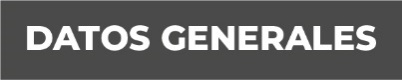 Nombre Lucero Ivette González Reyes.Grado de Escolaridad MaestriaCédula Profesional (Licenciatura) 4327940Teléfono de Oficina 228-8-41-02-70. Ext. 3205Correo Electrónico Formación Académica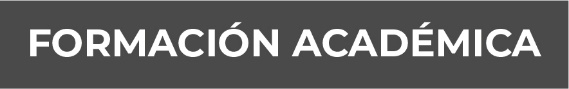 Año 1991 a 1995Universidad Veracruzana, Facultad de Derecho.Año 2014 a 2016Universidad Xalapa, Maestría en Sistema Penal Acusatorio Adversarial.Trayectoria Profesional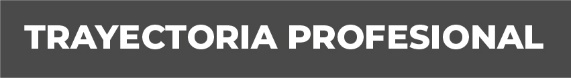 Año 1996.Oficial Secretario.Año 2014.Agente del Ministerio Público Investigador Adscrita a la Dirección General de Control de Procesos y Litigación.Año 2015. Fiscal Dictaminadora en la Dirección General de Control de ProcesosAño 2018.Fiscal Visitadora. Conocimiento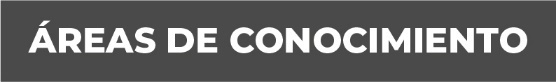 Derecho Penal, Procesal Penal, Constitucional, Amparo, Sistema Penal Acusatorio Adversarial.